「動物點點名」Bookstart圖書館串聯活動【活動辦法】    各縣市鄉鎮圖書館，由館員或故事志工於2016年11月1日～12月31日期間，以艾瑞．卡爾的作品為主題，布置「和艾瑞．卡爾做朋友」小書展，並為在地親子免費舉辦一場「動物點點名」故事派對，活動內容包含：念唱、律動、手指謠、親子互動遊戲、說故事等，內容來源以信誼提供之「Bookstart串聯活動資源包」為主。

【報名資格】　　圖書館館員（各縣市鄉鎮圖書館、非營利兒童圖書館或公立幼兒園）
　　「Bookstart串聯活動資源包」免費贈書說明：各圖書館報名完成、確認活動時間，信誼基金會將於各圖書館活動時間前一週，陸續將下列資源寄至各圖書館。

註：資源包非贈送給親子的獎品，每間圖書館限領取一份。

故事遊戲派對流程： 
免費活動道具：
《親子遊戲動動兒歌－打開傘（含DVD）》、《從頭動到腳》、《棕色的熊，棕色的熊，你在看什麼？》各一本、動物圖卡一份、活動教案及技巧教學一份。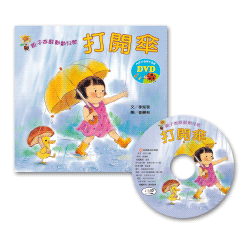 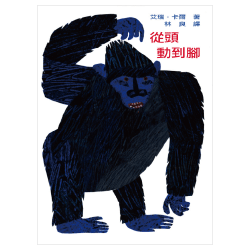 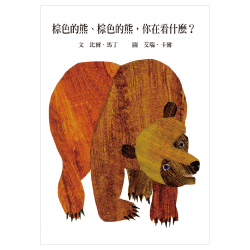 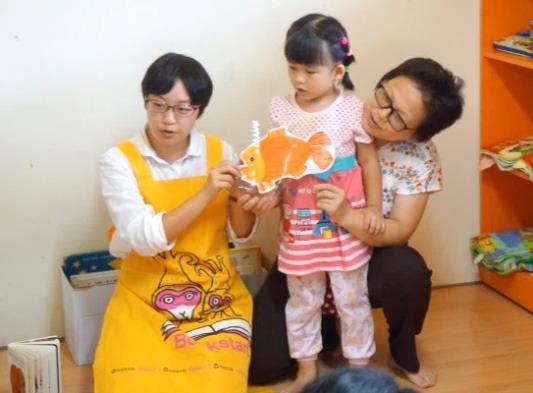 「和艾瑞．卡爾做朋友」小書展：
以艾瑞．卡爾的圖畫書作品為主題，邀請親子一同認識這位童書大師。佈置空間及方式不限，可於櫥窗、書櫃、牆面或桌面發揮創意，並善用各種媒材，如拼貼、剪紙、彩繪、立體雕塑作品，也可搭配相關書籍、玩具或布偶。展出作品請公開展示至少一週時間。

免費佈置素材：
《艾瑞卡爾好朋友》圖畫書一本、艾瑞．卡爾簡介海報一張。
　　（示意圖）
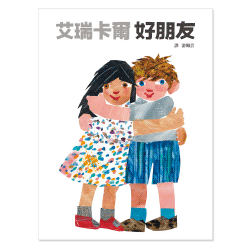 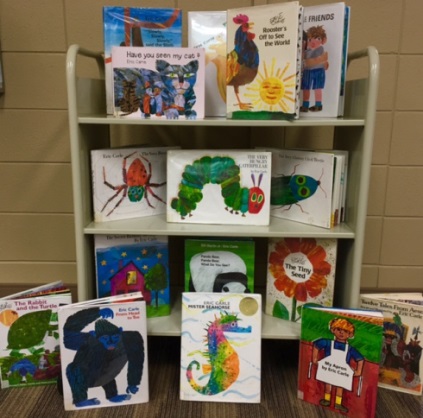 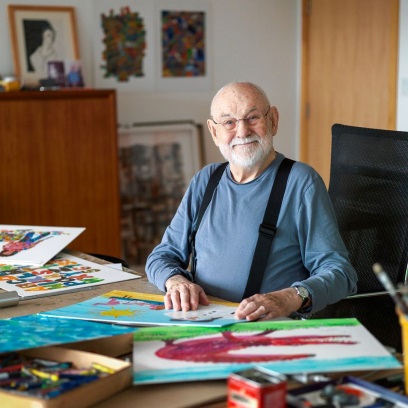 報名方式：即日起至12/15(四)止 將報名表（如附件）填妥，傳真至02-2341-9666或傳送至demielf@hsin-yi.org.tw（郭小姐），並請於收到「Bookstart串聯活動資源包」內一週，回傳「圖書簽收單」。成果呈現：請於活動結束後一週內，將照片3～5張(不超過5 M，照片拍攝畫面建議：全體參與、親子互動特寫、延伸遊戲、書展實況……等)；或將影片上傳Youtube網站、標註Bookstart活動名稱，並將影片網址寄至demielf@hsin-yi.org.tw（郭小姐）信誼基金會將會統整成果，放於網站上及「信誼Bookstart閱讀起步走家族」Facebook粉絲團中，讓更多的親子可以一起分享活動的樂趣。活動洽詢：	洽詢專線02-2396-5303轉分機1823（郭小姐）
    聯絡信箱demielf@hsin-yi.org.tw（郭小姐）書籍加購方案：如因活動需求欲加購者，歡迎來電或來信聯絡，可於活動期間享優惠價格，但僅限於圖書館閱讀推廣活動使用，不得轉售。

洽詢專線02-2396-5303轉分機2501（史經理）
聯絡信箱lingnow@hsin-yi.org.tw（史經理）「動物點點名」
Bookstart圖書館串聯活動   報名表格　　　提醒：本活動僅供各縣市鄉鎮圖書館、非營利兒童圖書館或公立幼兒園報名。備註：請盡早回傳報名表，以便整理在網站上及Facebook信誼Bookstart粉絲頁中呈現，讓全台家長知道活動訊息       洽詢專線02-2396-5303轉分機1823（郭小姐）      聯絡信箱demielf@hsin-yi.org.tw（郭小姐）活動流程內容搭配道具暖身活動
手指謠小鴨鴨
青蛙跳
坐車車《親子遊戲動動兒歌－打開傘（含DVD）》聽故事《從頭動到腳》圖畫書聽故事《棕色的熊、棕色的熊，你在看什麼？》圖畫書延伸活動語文接龍遊戲《棕色的熊》動物圖卡延伸活動色彩對應遊戲《棕色的熊》動物圖卡圖書館名稱聯絡人e-mail聯絡電話資源包收件地址串聯時段    月    日           （時間）親子故事活動地點小書展地點故事志工或單位名稱預期參與人數家長參與活動的報名方式電話報名（請提供電話）不需報名，當天直接入場註：若已額滿，歡迎來信告知，可於網站上標註。其他問題或回饋